Informácia o činnosti RŠ pri ZŠ s MŠ pri ZZ v Dolnom Smokovci v roku 2022Rada Školy pri ZŠ s MŠ pri ZZ pôsobiaca od 11.3.2020 v roku 2022 rokovala dva krát.V júni 2022 prebehlo 5. Rokovanie e-mailovou komunikáciou s hlasovaním per rollam – Zápisnica, Informácia o činnosti v roku 2021 a schválený Plán práce sú k dispozícii na webovom sídle školy.Na 6. zasadnutí, ktoré sa konalo tiež formou per rollam – bol schválený Plán práce na rok 2023, bola predložená „Správa o výchovno-vzdelávacej činnosti, jej výsledkoch a podmienkach školy za školský rok 2020/2021“ Zápisnica zo zasadnutia je verejne prístupná na webovom sídle školy www.skolazz.org.Všetkým členom RŠ ďakujem za činnosť a spoluprácu v roku 2022.V Dolnom Smokovci 12.06.2023                        Mgr. Radana Gašperová, predsedníčka RŠ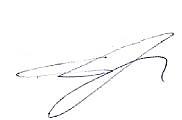 